 31.06.2023р.Звітдиректора ЗДО «Країна дитинства» Фенюк Л.М за роботу у 2022 – 2023 навчальномуроці  від 31.06.2023 року   На виконання Національної доктрини розвитку освіти. п. 3 наказу Міністерства освіти і науки від 23.03.2005р. №178, Положення про дошкільний навчальний заклад, з метою подальшого утвердження відкритої і демократичної державно-громадської системи управління освітою, поєднання державного і громадського контролю за прозорістю прийняття і виконання управлінських рішень, запровадження колегіальної етики управлінської діяльності у навчальних закладах, що базується на принципах взаємоповаги та позитивної мотивації електронної я, Фенюк Людмила Миколаївна, в.о. директора  закладу дошкільної освіти (ясел-садка) комбінованого типу «Країна дитинства», освіта повна вища, звітую про основні напрямки своєї діяльності за 2022-2023 навчальний рік.Я, як  в.о.директора, забезпечую:безпечне перебування дітей та працівників у закладі в умовах війни;реалізацію державної політики в галузі освіти через педагогічні ради, загальні збори членів трудового колективу та батьківського комітету;дію від імені закладу, представляю його в усіх державних органах, та інших органах, установах та організаціях;у межах своєї компетенції видаю накази, обов’язкові для виконання працівниками закладу;приймаю на роботу працівників закладу та звільняю з посади при потребі.А також:І. Контролюю організацію харчування  дітей;ІІ. Забезпечую дотримання санітарно-гігієнічних, протипожежних норм правил, техніки безпеки, вимог безпечної життєдіяльності дітей і працівників, збереження майна закладу;ІІІ. Відповідаю за реалізацію завдань дошкільної освіти, визначених Законом України «Про дошкільну освіту» та забезпечення рівня дошкільної освіти  у межах державних вимог до її змісту і обсягу;IV. Контролюю відповідність застосованих форм, методів і засобів розвитку, виховання і навчанні дітей їх віковим, психофізіологічним особливостям, здібностям і потребам;V. Підтримую ініціативу щодо вдосконалення освітньої роботи, заохочую творчі пошуки, дослідно-експериментальну роботу;VI. Організовую різні форми співпраці з батьками або особами, які їх замінюють.І. ЗАГАЛЬНА ХАРАКТЕРИСТИКАІнформаційна карта  Заклад дошкільної освіти «Країна дитинства» – це заклад комбінованого типу. В 2022-2023 навчальному році в закладі функціонувала 1- інклюзивна група,1-логопедична та 5 -груп загального розвитку.   Згідно  законодавства,  переведення  дітей  з  однієї вікової  групи  до  іншої здійснюється  1 вересня. Прийом дітей до закладу здійснюється протягом календарного року відповідно  черги  та електронної реєстрації на сайті ICYO Броварської ТГ. Батьки подають документи: реєстраційну картку, заяву ,свідоцтво про народження дитини. Впродовж 2022-2023 н.р. групи комплектувалися за віковими ознаками, відповідно до нормативів наповнюваності, санітарно-гігієнічних норм і правил утримання дітей у закладах дошкільної освіти, з урахуванням побажань батьків.    Навчальний рік у закладі дошкільної освіти починається з 01 вересня і закінчується 31 травня наступного року. Цього року заклад розпочав свою роботу з з 09.01.2023 року ( проводилася заміна котлів). З 01 червня по 31 серпня триває оздоровчий період.Групові приміщення забезпечені меблями та ігровим обладнанням. Розвивальне середовище закладу організовано з урахуванням інтересів дітей і відповідає їх віковим особливостям. Заклад дошкільної освіти здійснює свою діяльність відповідно до нормативних документів та законодавчих актів України, зокрема: Конституції України, Законів України «Про освіту» від  05.09.2017 року № 2145-VIII, «Про дошкільну освіту» від 11.07.2001 року № 2628-III (із змінами), Положення про дошкільний навчальний заклад, затвердженого постановою Кабінету Міністрів України   від   12.03.2003   № 305   (із змінами), інструктивно-методичних рекомендацій Міністерства освіти і науки України «Щодо організації діяльності закладів освіти, що забезпечують здобуття дошкільної  освіти  у  2022-2023  навчальному  році»  .Статут ЗДО «Країна дитинства» відповідає Положенню про дошкільний навчальний заклад та чинному законодавству. Складений відповідно до вимог, враховує всі сфери діяльності закладу. Управлінські рішення та дії директора у навчальному році були спрямовані здебільшого на забезпечення функціонування закладу і  виконання основних завдань річного плану:1. Комплектація штатів відповідно до затвердженого штатного розпису.2. Затвердження річного плану.3. Складання бюджетного запиту на 2023 рік.4. Створення позитивного іміджу закладу.6. Організація роботи зі зверненнями громадян є важливою складовою управління закладом. Упродовж звітного періоду  письмових звернень не надходило. На особистому прийомі було близько 22 осіб. Головними питаннями, порушеними під час бесід було оформлення дитини до закладу дошкільної освіти, та робота ЗДО в умовах воєнного стану.	  Групові приміщення забезпечені меблями та ігровим обладнанням, мають сучасний інтер’єр. Розвивальне середовище дитячого садка організовано з урахуванням інтересів дітей і відповідає їх віковим особливостям.У приміщенні і на території ЗДО  є відокремлені куточки, де діти можуть гратися або працювати наодинці чи невеличкими групами, забезпечено простір для ігор, занять, відпочинку дітей.   Кожна вікова група має свій ігровий майданчик, ігрове обладнання та спортивні споруди. ЗДО має музичну залу, кабінет вчителя – логопеда,методичний кабінет, ігрові майданчики для 7 вікових груп, спортивний майданчик.Обладнання та  споруди на майданчиках, підтримуються в естетичному вигляді та безпечні для дітвори. Головною метою діяльності закладу дошкільної освіти є забезпечення реалізації права громадян на здобуття дошкільної освіти, виконання вимог Базового компонента, забезпечення умов для ефективного проведення освітнього процесу, фізичного та психічного розвитку дітей.2. СКЛАД ВИХОВАНЦІВ     ЗДО має типове приміщення.За проектною потужністю дошкільний заклад розрахований на 160 місць для дітей віком від 2-х років до 6 ( 7 ) років.Комплектація груп дітьми в 2022-2023 в навчальному році складала – 212 дітей. В очному режимі в ЗДО функціонувало 7 груп ( 1-ясельно-молодша група, 2- молодші групи, 2- середні групи, 2-старші групи). Згідно умов воєнного стану заклад діти відвідували не систематично, так як деякі діти перебували за кордоном.Списки дітей поновлювалися протягом року.Середньомісячне відвідування за навчальний рік склало 38 % . Всі 7 груп укомплектовані згідно програмових та санітарно – гігієнічних вимог.  Мережа груп ЗДО «Країна дитинства» повністю відповідає меті, завданням, специфіці нашого закладу. Облік вихованців ведеться відповідно до вимог, з дотриманням інструкцій. Зарахування малюків до садочка відбувається з дотриманням правил прийому за чергою.  Діти переводяться з групи в групу на початок навчального року за віковим принципом, враховуючи індивідуальні особливості психічного та фізичного розвитку малюків.Термін роботи закладу у звітному періоду був 10,5 годин для 7 груп.  У закладі проводиться робота з   вирішення проблем соціального захисту вихованців та працівників. Своєчасно виявляються і ставляться на облік діти учасників АТО, ЗСУ, військовослужбовців, діти з багатодітних та малозабезпечених родин, які потребують соціального захисту. Протягом навчального року заклад дошкільної освіти відвідувало 45 дітей пільгового контингенту – це діти з багатодітних та малозабезпечених родин, 3 дітей  ВПО, 16 дітей учасників АТО , 25 дітей з багатодітних родин, 1 дитина позбавлена батьківських прав, опікуном є бабуся.3. КАДРОВЕ ЗАБЕЗПЕЧЕННЯ За штатним розписом у закладі дошкільної освіти працює 45 особи. Із них 21 педагог, 24 осіб обслуговуючого персоналу. Педагогічним персоналом  заклад укомплектований не повністю.Немає інструктора з фізичного виховання, керівника гурткової роботи.Педагогічний склад – 20 осіб:- директор - 1;- вихователь-методист - 1;- практичний психолог - 1;- музичний керівник – 2;- вихователі –14;- логопед-1;-асистент вихователя-1.Освітній рівень педагогівЗа педагогічним стажем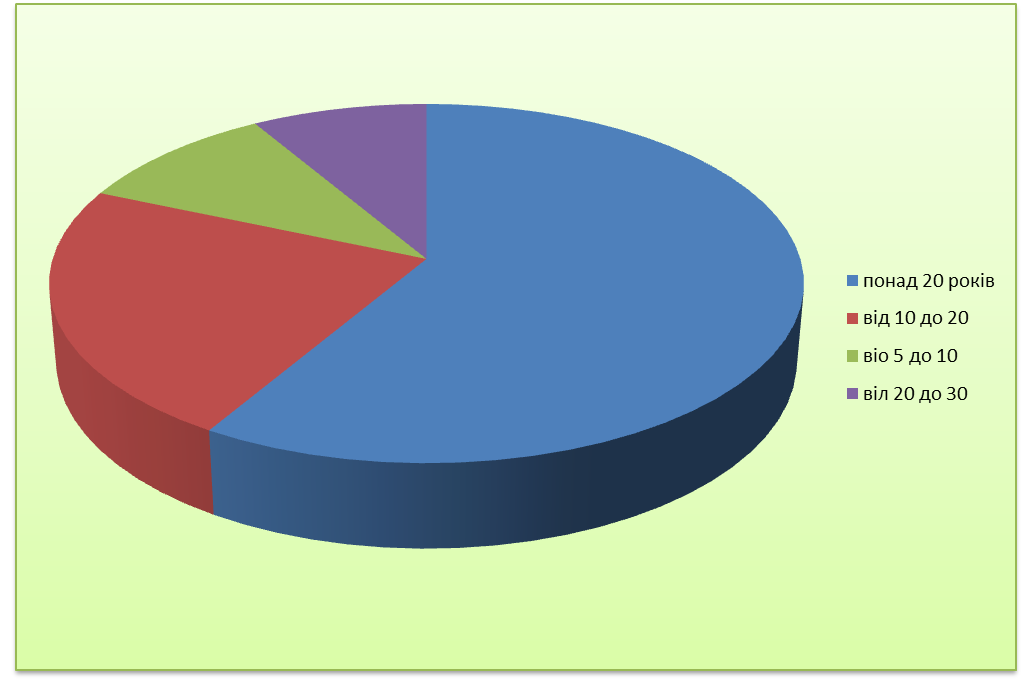 За рівнем освітиЗа вікомЯкісний  склад  педагогічних  працівників:«вища кваліфікаційна  категорія»  -  2 педагоги«І кваліфікаційна  категорія»    -  2 педагоги«ІІ кваліфікаційна  категорія»  - 4  педагогиТарифний розряд – 10 педагоги«Спеціаліст» - 3 - педагогиАтестація  педагогічних  працівниківАтестація відбувалась згідно перспективного плану. У 2022-2023 н.р.  вчитель-логопед Корнійко О.Л пройшла курси підвищення кваліфікації при  ІПОП НПУ ім. М.П. Драгоманова. Станом  на  30.03.2023 р. згідно   перспективного  плану  атестації  педагогів ЗДО « Країна дитинства» проатестовано  2 педагоги.  4. Організація освітньо-виховної роботи   Заклад дошкільної освіти здійснює освітньо - виховну діяльність відповідно до Закону України «Про дошкільну освіту», Положення про дошкільний заклад, Статуту ЗДО, Базового компоненту дошкільної освіти, санітарного Регламенту.   Зміст дошкільної освіти в межах Базового компоненту в ЗДО «Країна дитинства» у 2022-2023 навчальному році визначався освітньою програмою «Дитина» (нова редакція), парціальні програми: «Україна – моя Батьківщина».Парціальна програма національно-патріотичного виховання дітей дошкільного віку. За наук.ред. Рейпольскої О.Д., авт. Каплуновська О.М., Кичата І.І., Палець Ю.М. (Пр. №3 від 21.06.2022 зареєстровано за номером №1.0009-2022), «Про себе треба знати, про себе треба дбати». Парціальна програма з основ здоров’я та безпеки життєдіяльності дітей дошкільного віку. Лохвіцька Л.В. (Лист ІМЗО від 04.12.2018 №22.1/12-Г-1049).  Педагогічний колектив закладу дошкільної освіти працював над втіленням в практику оптимальних форм і методів роботи щодо розвитку особистості дитини, її нахилів та здібностей, забезпеченням належного розвивального середовища.У2022/2023 навчальному році заклад опрацьовував  такі завдання:           Продовжував роботу над науково-методичною темою «Формування інноваційної культури педагога як важливого чинника забезпечення якісної освіти, реалізації державних освітніх ініціатив, творчого та гармонійного розвитку особистості дошкільника» та реалізацію пріоритетних завдань:1. Розвивати звукову культуру мовлення дітей раннього та молодшого дошкільного віку за допомогою дидактичних ігор; оптимізувати роботу з розвитку зв’язного мовлення за допомогою інноваційних методів навчання;2. Продовжувати роботу з розвитку основ патріотичної свідомості дошкільників з високими морально – духовними якостями, навичками культури спілкування, знаннями про українську культуру та звичаї, як важливими чинниками національно - патріотичного виховання.3. Розвивати пізнавальний інтерес дітей дошкільного віку засобами ігрових освітніх технологій; формувати пізнавальний інтерес під час дослідницько-пошукової діяльності;4. Формувати в дітей базові лідерські якості за допомогою ігор-стратегій, навчати старших дошкільників самостійно приймати рішення та бути відповідалними з них.  З метою підвищення якості освітнього процесу у 2022-2023 навчальному році в закладі використовувался інноваційні педагогічні технології, а саме:мнемотехніка, коректурні таблиці Гавриш, казкотерапія, музикотерапія, логоритміка , нетрадиційні техніки малювання, інноваційні технології з логіко-математичного розвитку (кубики Дьєнєша, квадрати Воскобовича),вправи з Ейдетики технології Антощука.  Вихователі груп  працювали за такими технологіями:1. Педагогіка М. Монтессорі “Будинок вільної дитини” – Кондрпшева О.Г;2. «Особистісний розвиток дитини засобами взаємодії різних видів мистецтв »–Дорошенко І.М;3. «Нетрадиційні техніки малювання як засіб розвитку творчих здібностей дітей» -(усі групи).4. «Пальчикові ігри» –Ходос О.А;	5. «У світі ейдетики» -(усі групи);	6. «Використання елементів ТРВЗ. Розвивальні ігри В. Воскобовича» –Цахло В.Я;7. «Коректурні таблиці за методикою Н. Гавриш» –Цахло В.В.8.» Мовленнєве зростання дошкільника за методикою Т.О. Піроженка»	-Дяченко А.А;9. «Казкотерапія»- Грінченко Н.А., Зінченко Т.О;12.»Логіко-математичний розвиток із застосуванням кубиків Дьєнєша»- Корнійко І.В;                                                                                                           13.»Кінезелогічні вправи для покращення інтелектуального розвитку» -Дмитрук О.В ;14. «Логоритмічні заняття з дітьми старшого дошкільного віку з ФФНМ» -Корнійко О.Л.     Протягом навчального року всі педагоги ЗДО постійно підвищували педагогічну майстерність, приймаючи участь у роботі методичних об’єднань міста Броварів, педагогічних заходах. Форми роботи в зв’язку з карантинними обмеженнями та воєнним станом відбувалися в режимі онлайн (платформа ZOOM), а також очною формою навчання.  Науково-методичне зростання педагогічної майстерності вихователів забезпечили такі форми методичної роботи в ЗДО «Країна дитинства»:13 лютого 2023 року було проведено семінар-практикум : «Ситуативне навчання в роботі з дошкільниками» -методи та прийоми організації мовленнєвої роботи з дітьми; - способи використання ситуативного моделювання під час мовленнєвих занять», проведеним вихователем-методистом Голець Т.О.       Мета даного заходу    підвищити професійну компетентність педагогів в умовах реалізації програми ; сприяти поповненню знань про оволодіння дітьми комунікативними конструкціями української мови в процесі використання ситуацій спілкування під час навчально-мовленнєвої діяльності дошкільнят; дати поняття слухачам про те, що спілкування виконує різноманітні функції, а саме: задовольняє соціальні потреби і є обов’язковою умовою становлення мовлення у дітей.     Педагоги закладу Цахло В.Я, Цахло В.В., Андрушко А.А., вчитель-логопед Корнійко О.Л., опрацювали методичну літературу з проблеми моделювання ситуацій спілкування; розробили ряд мовленнєвих ситуацій, які будуть включені в продуктивну або навчально-мовленнєву діяльність дітей під час навчання їх зв’язного мовлення та культури спілкування та виготовили наочність до них.    12 березня 2023 року було проведено семінар-практикум  «Творчість як ціннісна потреба дошкільника». Вихователі на даному заході узагальнили свої знання із проблеми формування творчої особистості дошкільників засобами художньо-естетичного виховання.  Вихователь Андрушко А.А продемонструвала свій досвід роботи «Використання нетрадиційних технік малювання на заняттях із зображувальної діяльності », поділилася знаннями як розвивати творчість, активність, образне мислення, творчу уяву дітей, презентувала свою роботу на тему «Розвиток музичних здібностей дітей дошкільного віку» музичний керівник Дорошенко І.М, .провела заняття з приорітетом художньо-продуктивної діяльності «Ти наше диво калинове, кохана материнська мова».  19 травня 2023 року педагогами ЗДО «Країна дитинства» було проведено семінар-практикум з теми «Ейдетика як засіб креативного розвитку дошкільників» для професійної спільноти педагогічих працівників закладів дошкільної освіти Броварської міської територіальної громади.     Голець Т.О, вихователь-методист, ознайомила учасників з особливостями організації освітнього процесу з використанням методів ейдетики.Корнійко О.Л, вчитель-логопед, детальніше зупинилась на використанні друдлів – візуальних загадок для розвитку образного мислення в корекційно-відновлювальній роботі з дошкільниками.       Дорошенко І.М, керівник музичний, розповіла про метод піктограм, який вона використовує для розвитку музичних компетентностей дітей дошкільного віку. А вихователь  Левенко Н.П презентувала ігрові вправи, що сприяють розвитку креативного мислення, та практично показала застосування принципів ейдетики в роботі з дітьми старшого дошкільного віку. Зустріч пройшла активно, продуктично та пізнавально.      Під час реалізації  завдання  річного плану педагогами було підготовлено  ряд освітніх заходів для колективного перегляду:04 березня заняття «Моя Україна» (з елементами логоритміки) провела логопед Корнійко О.Л, 04 березня  квест-гру «У пошуках сюрпризу» провела вихователь Корнійко І.В., 28 березня  гру-стратегія «Відкриваємо кав’ярню» провела вихователь Цахло В.Я., 06 квітня інтегроване заняття «Разом збережемо природу»провела вихователь Литвиненко О.М., 24 квітня квест-заняття «Знавці рідної мови» Кондрашева О.Г., 14 травня театралізовану виставу «Пан Коцький» провела музичний керівник Дорошенко І.М., заняття «Мандрівка в країну мудрості» провела вихователь Мельниченко Л.М.Вихователі  груп проводять різні форми роботи з дітьми: заняття, дидактичні ігри, сенсорні ігри тощо. Приділяють багато уваги індивідуальній роботі з дітьми, використовують для розвитку сучасні посібники:  шнурівки, пальчикові лабіринти тощо. Під час групових форм роботи враховують рівень розвитку та здібності, бажання, індивідуальні особливості кожної дитини. Стимулюють творчі прояви особистості з орієнтацією на її індивідуальність, зокрема під час самостійних ігор. Особистісно-орієнтований підхід дає змогу досягати очікуваних результатів. Малюки розрізняють множини, вміють порівнювати предмети за яскравою ознакою, знають кольори тощо.    Одним із проблемних питань у роботі з дітьми є розвиток мови. Одним із показників життєвої компетентності дошкільника є його мовленнєва активність у різних сферах життєдіяльності. Будь-які недоліки мовлення обмежують спілкування дитини з однолітками та дорослими. Над формуванням правильної звуковимови  дошкільнят старших груп працює вчитель-логопед Корнійко О.Л.Провівши обстеження мови 62 дітей  старших груп, виявили, що звуковимова дітей часто не відповідає їхньому віку. З 1.09.2023р була сформована логопедична група №3 «Бджілка». Результат на кінець навчального року: з 12 дітей, прийнятих в логопедичну групу, відповідно до запланованих завдань у результаті корекційно-відновлювальної роботи  значно покращився стан розвитку усіх сторін мовлення. У майже 60% дітей звуковимова в ізольованому мовленні прийшла до норми, а в зв’язному мовленні ще потребує корекції, в решти дітей певні звуки «прийшли до норми», а інші потребують подальшої корекції.   З 09.01.2023 року продовжила роботу інклюзивна ІІ молодша група № 7 «Червона шапочка». Корекційно-розвиткова робота з дитиною з ООП здійснювалась відповідно наступних програм та навчально-методичних посібників: - Основи діагностики дітей з розладами аутистичного спектра. Навчально-методичний посібник. Дробіт Л.Р., Качмарик Х.В., Острозька К.О. (лист ІМЗО від 21.12.2017 № 21.1/12- Г-853); Логопедичний практикум: подолання фонетико-фонематичного недорозвитку мовлення у дошкільників. Навчально-методичний посібник. Рібцун Ю.В.(Лист ІМЗО від 21.12.2017 № 21.1/12 – Г-837); Команда супроводу забезпечувала психолого-педагогічний супровід в групі.  З метою всебічного вивчення особистості дитини з ООП, організації ефективної допомоги і психолого - педагогічної підтримки, відстеження динаміки її індивідуального шляху розвитку, створення належних умов   протягом 2023н.р. проводилась систематична робота членів КС дітей з ООП. Відповідно «Примірного положення про команду психологопедагогічного супроводу дитини з особливими освітніми потребами в закладі дошкільної освіти (ясла - садок)  «Країна дитинства» та річного плану КС, на початку 2023 року продовжила роботу команда супроводу з залученням відповідних фахівців, у складі: - директора ЗДО   Фенюк Л.М,  вихователя – методиста Голець Т.О , медсестри- Прудкої О.П, практичного психолога-Зінченко Т.О, вихователя інклюзивної групи-Мельниченко Л.М., Дмитрук О.В, асистента вихователя інклюзивної групи Мусійяук Б.О. Створена команда психолого-педагогічного супроводу відіграє провідну роль у повноцінному й усебічному включенні, оскільки саме вона виступає монолітним механізмом із синхронним використанням методичного інструментарію інноваційної технології інклюзивної освіти. Системність роботи фахівців команди супроводу забезпечували обов’язкову корекційну складову освітньо - виховного процесу шляхом виділення необхідних корекційних годин за освітніми потребами  дитини: організували заняття з розвитку соціально-побутового орієнтування, логопедичні заняття. Запорукою успішної соціалізації дитини з ООП та безбар'єрного входження її в освітнє середовище є ретельна підготовча робота педагогів, які заздалегідь пристосовують середовище групи до приходу такої дитини. Педагоги виготовляли презентації до занять; - адаптували програму, виготовляли дидактичні матеріали. Все це дозволило зробити освітній процес цікавим та безперервним. Під час роботи КС було визначено напрямки психолого- педагогічних та корекційно – розвиткових послуг. Розроблення індивідуальної програми розвитку; моніторинг виконання індивідуальної програми розвитку для ї дитини з ООП з метою коригування та визначення динаміки розвитку. Окрім того були направлені до ІРЦ для проходження комплексного психолого - педагогічного оцінювання: - первинне проходження – 3 дітей. На слідуючий рік плануємо відкриття ще 1-інклюзивної групи. Заклад для роботи ще однієї інклюзивної групи потребує фахівців: асистента вихователя, дифектолога, логопеда. У травні 2023 року відбулися підсумкові засідання КС на яких були підведені підсумки роботи, визначили прогрес розвитку  дитини з ООП, проведений аналіз ефективних та неефективних методів роботи, та було прийняте рішення щодо завершення поточного навчального року. Робота команди фахівців індивідуального супроводу дитини відбувалась  в тісному тандемі з батьками дитини, яка знаходиться на інклюзивному навчанні. Фахівцями проводились тематичні бесіди; вичерпні роз’яснення щодо врахування особливостей розвитку дитини з особливими освітніми потребами.  Виховання маленьких українців – надзвичайно клопітка і важлива частина освітньої діяльності у закладі.  Педагоги щоденно проводили розмови, ігри, розглядали ілюстрації, переглядали відеоролики про нашу Україну. Діти добре знають символи України, дошкільні групи виконують Гімн України.До цієї роботи активно долучалися батьки: під час акцій, малювали з дітьми малюнки для воїнів, готували маленькі подарунки. Ця робота тривала протягом року і буде продовжуватись далі.Під час музичної діяльності музичні керівники Дорошенко І.М.,та Литвиненко Л.Ш., не тільки орієнтувалися на програмовий репертуар для дітей, а й активно намагалися його збагатити новітніми надбаннями з різних публікацій, з живого досвіду колег, з нещодавно почутого з телепередач, Інтернету тощо. Музичні заняття у дітей викликають позитивні емоції, вони їм подобаються, але разом з тим, вони повинні відповідати сучасній тематиці і вподобанням дітей. Такі розваги, як «Калейдоскоп різдвяних свят», «Весняний дивокрай», «День матері», «Мова моя калинова», «Ой котилася писанка», «Веселі ігри дідуся Панаса», «Прощавай садочок», «Ой у лузі Червона калина», «День захисту дітей», «День музики в ЗДО» проведені у закладі не тільки виховували у дітей музичні здібності, але й давали пізнавальні знання про світ, у якому вони живуть. Керівники музичні підбирають музичні твори, які подобаються дітям, те що вони бачать і чують щоденно. Цікавим був захід  до Дня вишиванки, де діти спільно з родинами та педагогами демонстрували українське вбрання, до Дня Єднання відбувся челендж «Україна єдина».Спостерігаючи за музичною діяльністю під час освітніх заходів, слід відмітити, що ігрова діяльність – основна в житті кожної дитини (музичні ігри, дидактичні, народні). В іграх дитина розкривається, сприймає усе емоційно, ігри не вимагають репетицій.Педагоги для роботи з дітьми підбирали актуальні для нашого часу пісні, руханки, створюювали використання ІКТ  стало уже  під час різних заходів. У теплу пору року заняття, розваги, свята проводяться на свіжому повітрі.  Психологічний супровід освітнього процесу здійснює практичний психолог Зінченко Т.О. Основні завдання, над яким працює психологічна служба  ЗДО:- корекція негативних емоційних станів у здобувачів дошкільної освіти, в     період воєнних дій, шляхом  використання методів  арт-терапії ;- психологічний супровід внутрішньо переміщених  осіб.З метою виконання зазначеного було проведено: - психологічну діагностику дітей «групи ризику» та діагностику дітей усіх на запит батьків  та педагогів;  - проведення індивідуальної та групової корекційно - розвивальної роботи з здобувачами дошкільної освіти з врахуванням траєкторії розвитку та  використанням арт-терапевтичних методів; - консультації для педагогів та батьків з теми: «Психологічна стійкість як запорука розвитку  ефективної соціальної інтеграції»  та на запит.Відповідно до плану роботи ЗДО на 2022-2023 н. р., внутрішньої системи забезпечення якості освіти, адміністрацією закладу здійснювався контроль за станом освітнього процесу. Планування контролю було системним, відповідало річним завданням закладу  та  спрямоване не лише на виявлення недоліків, а й на глибоке вивчення стану освітнього процесу з метою його удосконалення, надання своєчасної допомоги вихователям. Вивчення стану освітньої діяльності, результативності роботи педагогічного колективу здійснювалась за допомогою різних форм контролю, а саме:•	спостереження за діяльністю педагогів;•	анкетування педагогів та батьків;•	аналізу колективних переглядів;•	моніторингу освітнього процесу;Велика увага приділялась спрямуванню зусиль педагогічного колективу на реалізацію сучасного особистісно-орієнтованого підходу до дітей, який передбачає формування у дитини здібностей і бажання усвідомлювати себе як особистість. Це підтверджують результати моніторингу досягнень дітей. 	Моніторинг досягнень дітей проводився у формі організованої освітньої діяльності з використанням спостережень, бесід, ігор та у формі індивідуального опитування з фіксуванням результатів за такими освітніми напрямами: «Дитина у природному довкіллі», «Дитина в сенсорно-пізнавальному просторі», «Мовлення дитини». Статистичну обробку даних вивчення стану сформованості життєвих компетенцій педагоги здійснювали за критеріями, чітко визначеними за кожним підрозділом програми. Моніторингом основних компетенцій дітей було охоплено  150 вихованці, що склало  70 % відсотків від  усіх дітей закладу.      З 24.04. по 28.04. 2023 в ЗДО відбувся «Тиждень безпеки дитини». Під час підготовки до «Тижня безпеки дитини» проведено ряд заходів:видано наказ 21.04.2023 «Про проведення «Тижня безпеки дитини» та «Дня цивільного захисту» в ЗДО у весняно-літній період 2023 року»; опрацьовано з працівниками ЗДО інструкцію з охорони праці з надання першої долікарської допомоги»; проведено бесіди з педагогами: «Порядок зв’язку з екстреними службами»,«Основні правила поведінки при виявленні маловідомих предметів»; 25.04.2023 року о 13.00 з педагогами відбувся круглий стіл, де обговорювалися питання: «Дії персоналу при виникненні НС», «Дії під час обстрілу та авіа ударів»; підготовлено матеріали по підрозділах: «Природа мати, коли ти добре знаєш її», «Безпечні вулиці та дороги», «Вогонь-друг, вогонь - ворог», «Середовище людей та предметний світ», «Здорова дитина – щаслива родина»; 25.04.2023 року о 10.00 з дітьми старших груп вихователями Кондрашевою О.Г., Левенко Н.П., проведено розвагу «Відважні пожежники»; а в 11.00 з дітьми середніх груп - квест-гру «В пошуках фарб для світлофора»; 26.04.2023 року пройшло практичне заняття з вихователями ЗДО: «Тушіння пожежі первинними засобами пожежогасіння»; 28.04.2023 року о 10 годині 39 хвилин проведено навчальну евакуацію дітей старших груп з приміщення ЗДО; організовано виставку дитячих малюнків: «З вогнем не будемо жартувати – про небезпеку потрібно знати»; проведено роботу з батьками: - консультації (онлайн та офлайн) : «Тривожна валіза», «Склад медичної аптечки»; «Сімейний план дій при надзвичайних обставинах»; «Правила безпеки при загрозі терористичного акту», «Як забезпечити безпеку?»; поновлено інформаційні папки «Безпека дитини» в кожній віковій групі;анкетування батьків з питання безпеки життєдіяльності дітей; в.о. заступником завідувача з господарства Колбасинською Т.В., перевірено стан пожежних щитів та пожежного інвентарю, стан електричного, спортивного та медичного обладнання, наявність інструктажів на робочих місцях;  Левенко Н.П презентувала дітям  відеозаняття : «Обережно! Вибухонебезпечні предмети! Інформація висвітлена на сайті закладу. У ЗДО «Країна дитинства» розроблений Алгоритм дій працівників піл час надзвичайної ситуації. Педагоги закладу успішно використовували ресурси онлайн-освіти: публікації психолого-педагогічного та методичного спрямування, зокрема на сайті МОН «Сучасне дошкілля під крилами захисту», матеріали, які розміщені на платформі розвитку дошкільнят НУМО, рекомендовані онлайн матеріали та відео, підготовлені МОН, ЮНІСЕФ, порталу ПЕДРАДА.         Надалі будемо продовжувати спрямовувати методичну роботу на модернізацію змісту, форм, методів освітнього процесу; створювати сприятливі умови для діяльності творчих груп, впровадження в практику роботи інноваційних технологій; забезпечення диференційованого підходу до дітей під час проведення освітньої роботи.    Протягом року планомірно проводилася робота з членами родин вихованців закладу. Не дивлячись на карантинні обмеження, введення військового стану, педагоги закладу активно та ефективно спілкувалися з батьками за допомогою соціальних мереж: групи у Viber, сторінка ЗДО «Країна дитинства» у соціальній мережі Facebook https://www.facebook.com/groups/53681087121/,сайт садочка https://zdo-krainadytynstva.pp,ua , де постійно висвітлювалися питання, які цікавили батьків та залучали їх до співпраці. Вихователі постійно спрямовували самоосвіту батьків з різних питань, стимулювали їх прагнення і вміння поповнювати свої педагогічні знання. У процесі спілкування з батьками вихователі намагалися створити атмосферу довіри, враховували особливості кожної родини.   У батьківських куточках, а згодом і на сторінках та групах у соціальних мережах, вихователі систематично розміщували інформацію різноманітної тематики про розвиток, виховання та навчання малюків дошкільного віку; ознайомлення з ефективними  методами та прийомами формування у дошкільників різних форм активності. Педагоги постійно залучали батьків вихованців брати активну участь у житті групи, дитячого садка. Особливу увагу приділяли індивідуальним формам роботи з батьками.6.ОЗДОРОВЧА РОБОТА  Пріоритетним напрямком роботи залишається турбота про фізичний розвиток дітей, зміцнення та укріплення їх здоров’я. План роботи медичної служби на 2022/2023 н.р. укладений відповідно до річного плану роботи закладу, виконаний в повному обсязі. Медичне обслуговування дітей закладу здійснювалось   медичною сестрою  Прудкою О.П. Робота проводилася за такими напрямками:• організаційна робота; • профілактична робота; • протиепідемічна робота; •санітарно-гігієнічна робота.   Своєчасно здійснювався контроль динаміки розвитку та стану здоров’я кожної дитини, антропометричні виміри в садових групах ЗДО - щоквартально,  огляд на педикульоз. Особиста гігієна персоналу не порушувалась. Медична сестра своєчасно інформували батьків і педагогічний персонал про проведення лікувально-профілактичних заходів, профілактичних щеплень та обов'язкові медичні огляди. Документація по медичному обслуговуванню дітей ведеться у порядку, встановленому МОЗ України. Заклад дошкільної освіти має медичний кабінет з ізолятором для дітей з інфекційними захворюваннями. Його обладнання відповідає нормативним вимогам. Медичне обслуговування в ЗДО включало проведення обов'язкових медичних оглядів та оглядів перед профілактичним щепленням, надання в разі потреби невідкладної швидкої індивідуальної профілактичної допомоги.  У своїй роботі медична служба керується: Законом України «Про дошкільну освіту», «Медичне обслуговування у дошкільному навчальному закладі», Законом України №1645 «Про захист населення від інфекційних хвороб», Законом України «Основи законодавства України про охорону здоров’я», Наказом МОЗ та МОН України №432 «Про удосконалення організації медичного обслуговування дітей в дошкільному навчальному закладі», інструктивно-методичними рекомендаціями щодо організації фізкультурно-оздоровочої роботи в дошкільному навчальному закладі, положенням «Про медичний кабінет дошкільного навчального закладу».   Особиста гігієна персоналу не порушувалась. Медична сестра своєчасно інформували батьків і педагогічний персонал про проведення профілактичних заходів, профілактичних щеплень та обов'язкові медичні огляди.    Протягом навчального року всі працівники закладу суворо та постійно дотримувались всіх карантинних вимог відповідно до діючих державних нормативних документів та Регламенту роботи ЗДО  в умовах адаптивного карантину, затвердженого наказом ЗДО. Та попри все, колектив  закладу приділяв велику увагу формуванню здоров’язбережувальної компетентності дітей. Ефективність оздоровчих заходів визначалася тим, що поєднувалася тривала комплексна інтенсивна оздоровчо-профілактична робота з педагогічними заходами в умовах звичайного режиму життя дошкільників. Зміст протиепідемічної роботи було направлено на: контроль за санітарно-гігієнічним та дезінфекційним режимом згідно з інструкцією; постійний контроль за зберіганням та використанням дезінфекційних і миючих засобів;проведення протиепідемічних та загартувальних заходів щодо боротьби з грипом та з іншими респіраторними захворюваннями.; контроль по групах за прийманням дітей вранці; суворий контроль за строками проходження персоналом медогляду. на час карантину, контроль за дотриманням ізоляції груп у приміщенні та на ігрових майданчиках;навчання технічного персоналу методиці проведення  режиму дезінфекції; У ЗДО сплановані та проводяться заходи з питань охорони життя і здоров’я  дітей та запобігання усім видам дитячого травматизму. Питання охорони життя та здоров’я дітей та запобігання усім видам дитячого травматизму систематично заслуховуються на педагогічних заходах, нарадах колективу, групових та загальних батьківських зборах, проводиться індивідуальний інструктаж батьків, бесіди, консультації, оформлені інформаційні матеріали в батьківських куточках. Вихователі активно залучають до профілактичної роботи з питань охорони життя та здоров’я дітей та запобігання усім видам дитячого травматизму батьків.Оформлені папки-пересувки з даної тематики у кожній віковій групі. Здійснювався систематичний нагляд за виконанням робітниками закладу дошкільної освіти санітарних правил, гігієнічних вимог, режиму дня та протиепідемічних заходів згідно постанови Головного санітарного лікаря України № 10 від 06.09.2021 року «Про затвердження протиепідемічних заходів у закладах дошкільної освіти на період карантину у зв’язку поширенням коронавірусної хвороби (COVID-19)» Проводився контроль з боку медичного робітника за станом здоров’я працівників та здобувачів дошкільної освіти, оформлювалася медична документація відповідно до нормативних документів.Оснащення медичного кабінету закладу дошкільної освіти, відповідно до Наказу Міністерства охорони здоров’я України, Міністерства освіти і науки України від 30.08.2005 №432/496 «Про вдосконалення організації медичного обслуговування дітей у дошкільному навчальному закладі», укомплектовано в повному обсязі. Медична сестра старша укомплектували аптечку невідкладної медичної допомоги, забезпечувала зберігання ліків відповідно до вимог. З метою профілактики захворювань в закладі проводять такі заходи:-          вживання свіжих фруктів , соків, цибулі,  часнику під час обіду;-          регулярне проведення загартовуючих процедур, фізкультурних занять.-          дотримання денного розпорядку (проведення ранкової гімнастики, прогулянок, організації рухливих ігор, підйому, гімнастики пробудження), режиму провітрювання групових приміщень, навчальних кабінетів та залів-          проведення просвітницької роботи серед батьків згідно плану.      Проблемою залишається захворюваність під час адаптації дітей до ЗДО, після вихідних днів та свят. Іноді батьки ігнорують зауваження вихователів про необхідність підлікувати свою дитину.                  З 01.06.2023 року в ЗДО «Країна дитинства» розпочвся оздровчий період який триватиме до 31 серпня. Було  розроблено схеми та графіки загартування, чітко визначений в режимі дня оптимальний час і терміни проведення загартовуючих процедур, їх доцільність. Для їх проведення  передбачкно використання стаціонарного та виносного обладнання, ємкості лпя ігор з водою, лійок для обливання, індивідуальних килимків та ін.Рекомендованими для масового використання у різних вікових групах є загартування:- повітрям (повітряні ванни, прогулянки на свіжому повітрі)- водою (місцеві і загальні контрастні обливання, обтирання, умивання, полоскання горла)- сонцем (сонячні ванни).7. ОРГАНІЗАЦІЯ ХАРЧУВАННЯ   Здоров'я дитини неможливо забезпечити без раціонального харчування. Раціона-льне харчування, що відповідає фізіологічним потребам організму, який зростає, в харчових речовинах і енергії, забезпечує нормальний гармонійний розвиток дитини, підвищує її стійкість до різних несприятливих факторів зовнішнього середовища, сприяє виробленню імунітету до різних інфекцій.   Організація харчування в закладі дошкільної освіти впродовж 2022-2023 н.р. здійснювалась відповідно до постанови Кабінету Міністрів України «Про затвердження норм та Порядку організації харчування у закладах освіти та дитячих закладах оздоровлення та відпочинку» від 24 березня 2021 року N 305, Інструкції з організації харчування дітей у дошкільних навчальних закладах, затвердженої спільним наказом Міністерства освіти і науки України та Міністерства охорони здоров'я України від 17 квітня 2006 року No 298/227 (із змінами).   Відповідно до штатного розпису заклад дошкільної освіти укомплектовано працівниками, які забезпечують організацію харчування дошкільнят. Стан мате-ріально-технічного забезпечення харчоблоку, групових приміщень задовільний.    Кухонне обладнання, посуд у достатній кількості, але потребує оновлення. Першочерговим завданням на харчоблоці є встановлення витяжки.   У закладі дошкільної освіти організовано триразовий режим харчування для дітей: сніданок, обід та підвечірок. Харчування дітей здійснюється відповідно до складеного примірного чотиритижневого сезонного меню, затвердженого директором закладу дошкільної освіти. Видача готових страв на групи проводилася відповідно до графіка видачі їжі, складеного без порушень режиму дня, організації освітнього процесу та затвердженого директором ЗДО « Країна дитинства». Готові страви видавалися з харчоблоку лише після зняття проби сестрою медичною з харчування. Їжа доставлялася в групи помічниками вихователів в промаркованих закритих каструлях. Їжу здобувачі освіти отримували у визначений час відповідно до режиму дня. Для організації оптимального питного режиму діти забезпечувалися водою за індивідуальною потребою.Продукти харчування та продовольча сировина постачалися в заклад регулярно та у повному обсязі відповідно до заявок на продукти харчування.Постачальниками продуктів харчування були: ФОП «Руол Стандарт», ТОВ «Київський пекарний дім», ТОВ «Переяславмолпродукт». Вся продовольча сировина надходила в заклад із супровідними документами, які свідчили про її походження та якість. Якість продуктів у день надходження та якість готової їжі щодня перевірялася і оцінювалася бракеражною комісією, про що свідчать записи у відповідних журналах. Набір продуктів за основними групами тавидами, а також терміни реалізації дотримувалися відповідно до діючих вимог.Продукти харчування та продовольча сировина зберігалися у складському приміщенні та овочесховищі. Для зберігання швидкопсувних продуктів використовувалося холодильне обладнання, забезпечувалося товарне сусідство. В закладі є в наявності  холодильна шафи, два холодильники та дві морозильні камери. З метою контролю за виконанням затвердженого набору продуктівсестрою медичною  ведеться журнал обліку виконання норм харчування, дотримання яких здійснюється у межах відповідних бюджетних призначень. Аналіз виконання норм харчування за 2022 рік показав, що в цілому харчування дітей в закладі дошкільної освіти здійснювалось наближено до норм. Високі ціни на продукти, які постійно зростають та граничний рівень цін, не дають можливості виконати всі норми на 100%.   У 2022 році норми харчування по продуктах виконано в такому обсязі: для дітей від 1 до 4 років – м’яса (на 61 %), риби (на 72 %), олії соняшникової(на 73 %), масла вершкового (на 83 %), молока (на 100 %), сиру кисломолочного (на 70 %), сиру твердого (на 63 %), яєць (на 79 %), картоплі (на 95 %), овочів (на 65 %), фруктів (на 86 %), соків (на 87 %); для дітей від 4 до 6(7) років – м’яса (на 75 %), риби (на 74 %), олії соняшникової (на 65 %), масла вершкового (на 76 %), молока (на 100 %), сиру кисломолочного (на 84 %), сиру твердого (на 62 %), яєць (на 100 %), цукру (на 80 %), картоплі (на 100 %), овочів (на 70 %), фруктів (на 76 %), соків (на 81 %).Середній показник виконання норм харчування за 2022 рік становить для дітей від 1 до 4 років – 78 %, для дітей від 4 до 6(7) років – 80 %.Середня вартість харчування за 2022 рік склала для дітей від 1 до 4 років – 31 грн 36 коп, для дітей від 4 до 6(7) років – 39 грн 48 коп.     Вихователі, помічники вихователів беруть активну участь в організації харчування дітей, ознайомлені з питаннями їхнього гігієнічного та естетичного виховання. Щодня перед кожним прийомом їжі столи для дітей сервіруються відповідно до меню. Вихованців привчають сідати за стіл охайними, з чистими руками, сидіти за столом правильно та правильно користуватися столовими приборами (ложкою, виделкою). Дошкільнят середнього та старшого дошкільного віку навчають чергувати у групі під час приймання їжі, використовувати санітарний одяг, сервірувати столи. Кількість столового посуду в групах відповідає кількості дітей за списком. Впродовж 2022 року питання організації харчування дітей в закладі дошкільної освіти розглядалось на батьківських зборах та обговорювалось  у групах соціальних мереж ЗДО. Батьки щоденно отримують конкретні відомості про склад харчування, яке діти споживали протягом дня.     В закладі дошкільної освіти директором Фенюк Л.М та сестрою медичною Прудкою О.П. здійснювався постійний контроль за організацією роботи харчоблоку, за умовами зберігання продуктів, дотриманням строків реалізації продуктів і технологією приготування їжі, за забезпеченням раціональним харчуванням дітей пільгових категорій. Аналіз харчування проводився систематично. Питання організації харчування розглядалися на виробничій нараді.В 2022-2023 навчальному році у закладі дошкільної освіти булозабезпечено харчування дітей пільгових категорій. Станом на 26 червня 2023року безкоштовно харчуються в закладі дошкільної освіти:- 1 дитина з особливими освітніми потребами, для яких організовано інклюзивненавчання;- 1 дитина позбавлена батьківських прав;- 3 дітей внутрішньо переміщених осіб з тимчасово окупованої території України;- 19 дітей, батьки яких проходять військову службу під час воєнного стану, приймали участь в бойових діях у зоні проведення антитерористичної операції.-24 дітей з багатодітних сімей батьки сплачують 50% вартості плати за харчування.8. ЗАХОДИ ЩОДО ЗМІЦНЕННЯ ТА МОДЕРНІЗАЦІЇМАТЕРІАЛЬНО-ТЕХНІЧНОЇ БАЗИ ОСВІТНЬОГО ПРОЦЕСУ№ВідомостіПоказники1Повна назва закладуЗаклад дошкільної освіти(ясла-садок) комбінованого типу«Країна дитинства»Броварської міської радиБроварського району Київської області2Адреса, телефон, e-mail07454 Київська область Броварський районс.Требухів вул.Броварська 17trebukhiv_romashka @ukr.net3Сайт закладуhttp://zdo-krainadytynstva pp.ua4Державна атестація(дата, результат)2013 рік,  рівень -  достатній5Кількість вихованців2126Кількість груп усього77Проектна потужність160 місць8Режим роботи груп:10,5 годин8Кількість випускників629Мова навчанняУкраїнська10Кількість працівників усього4510педагогічний персонал2110обслуговуючий персонал2411Площа земельної ділянки708 га12Загальна площа будівлі1907,1 м213Наявність медичного кабінету114Наявність  методичного кабінету115Наявність кабінету логопеда1№ з/пПІБПосадаРішення атестаційної комісії1Корнійко І.ВвиховательПрисвоїти кваліфікаційну категорію «Спеціаліст ІІ категорії»2 Корнійко О.Лвиховательвідповідає кваліфікаційній категоріі «спеціаліст вищої категорії»  Фінансова діяльність закладу дошкільної освіти впродовж 2022-2023 н.р. була спрямована на створення безпечних та належних умов для здійснення освітнього процесу, підтримку життєдіяльності закладу. В рамках підготовки до 2022-2023 навчального року вдалося виконати заходи щодо облаштування найпростішого укриття із двома виходами , проведення   робіт по заміні газових котлів. Витрати на матеріально-технічне забезпечення;Витрати на послуги: